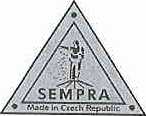 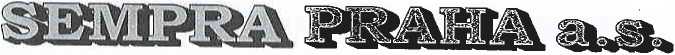 Dodací liste, 016 /HO/2018Příloha k objednávce č. 9275 18275030Osázené závěsné soupravy a pyramidy pro Město Příbram - 2018Dodává SEMPRA PRAHA a.s., Středisko HoliceZávěsné nádobyosázenípočetcenacena celkemsouprava - typdruhysoupravKč/ksKčLA 011781390,0011120,00d=65 cmPelargonium zonale - červenýPelargonium pelt.-směs barevCelkem11120.00Pyramidaosázenípočet nádcenacena celkemdruhyksKč/ksKčTOP 150-TOWI:r315670,0047010,002 soupravyPelargonium zonalePelargonium peltatum směs barev1 soupravaSurfinia směs barevbílá, růžová, purpurová47010,00Celkem58130.00Uťtl 13 /0 8719.50Uťtl 13 /0 8719.50Celkem včetně DPH66849,50V Holicích dne: 23. 5. 2018V Příbrami dne: 23. 5. 2018Předal za:Převzal za:SEMPRA PRAHA a.s.Technické služby města Příbrami P.O.Středisko Holice «U Kasáren 6Staroholická 41v ' 261 01 Příbram IV534 01 HOLICEIČ 00068047DIČ CZ00068047SEMPH.4 PEAHA"a.S.